Справка                 22 февраля МБОУ «СОШ №44» была проведена акция «Армейский чемоданчик».                     Среди лидеров юнармейцев и РДШ провели квиз.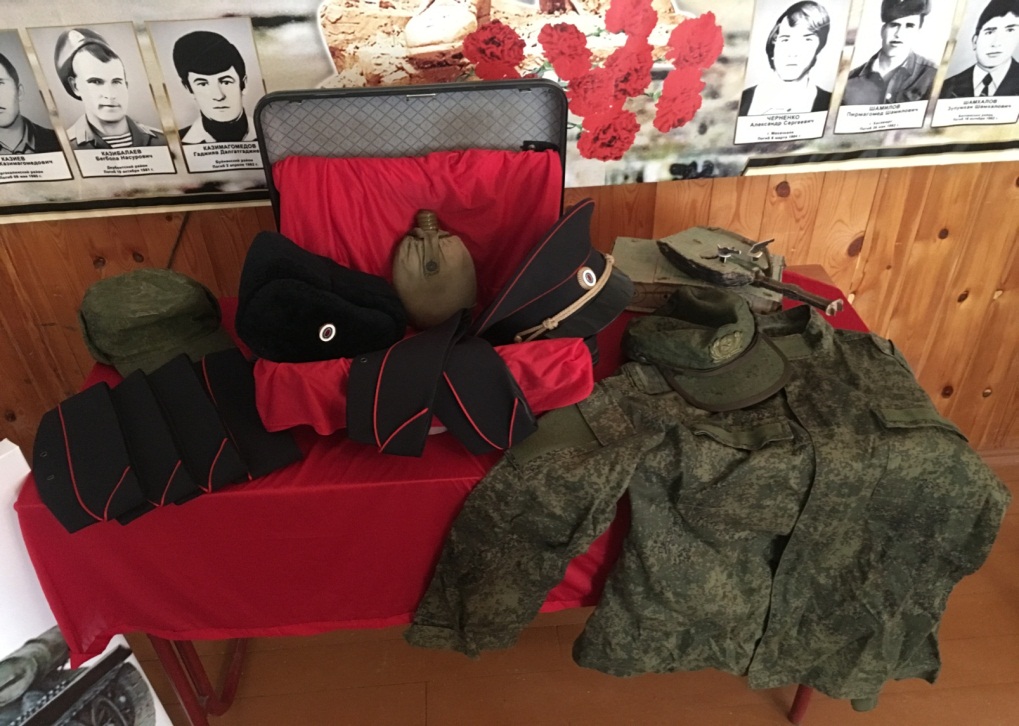 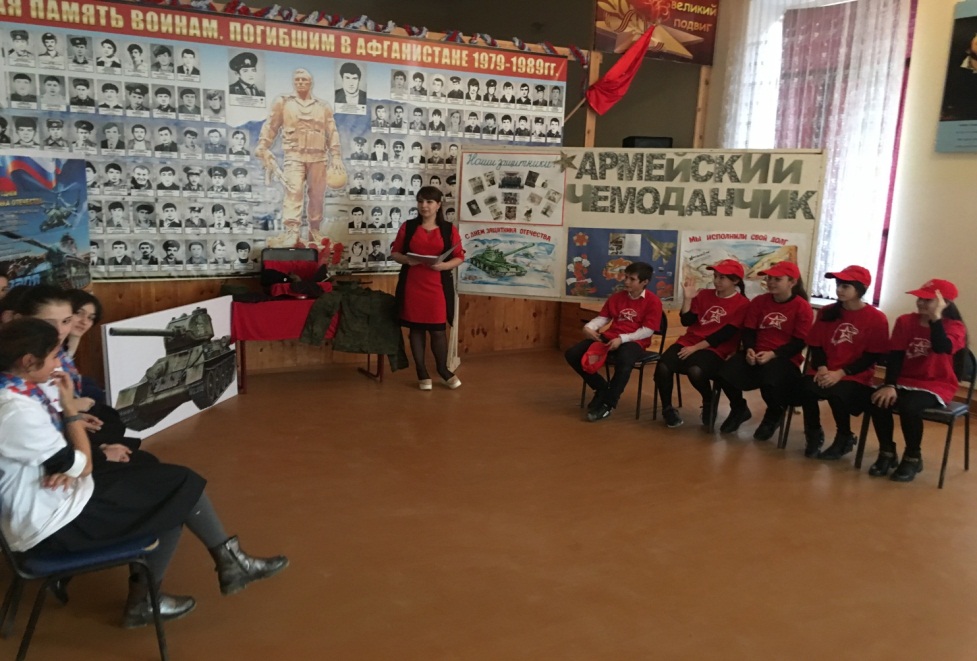 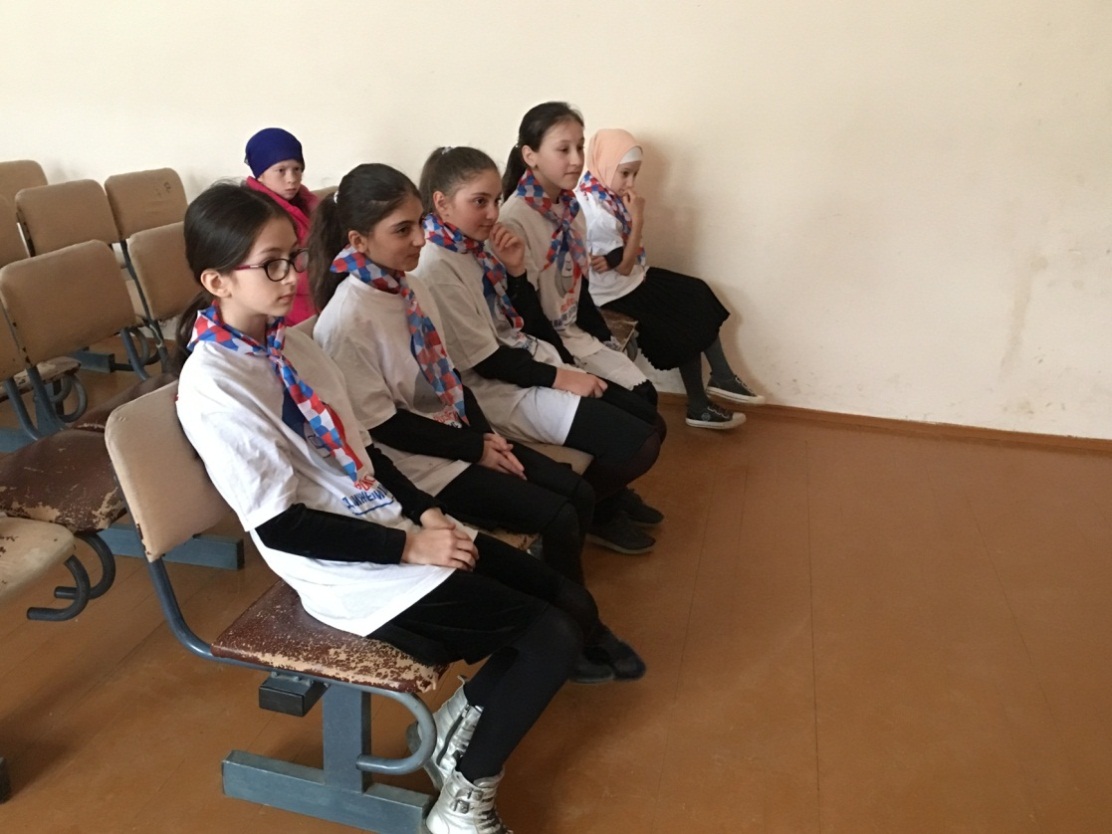 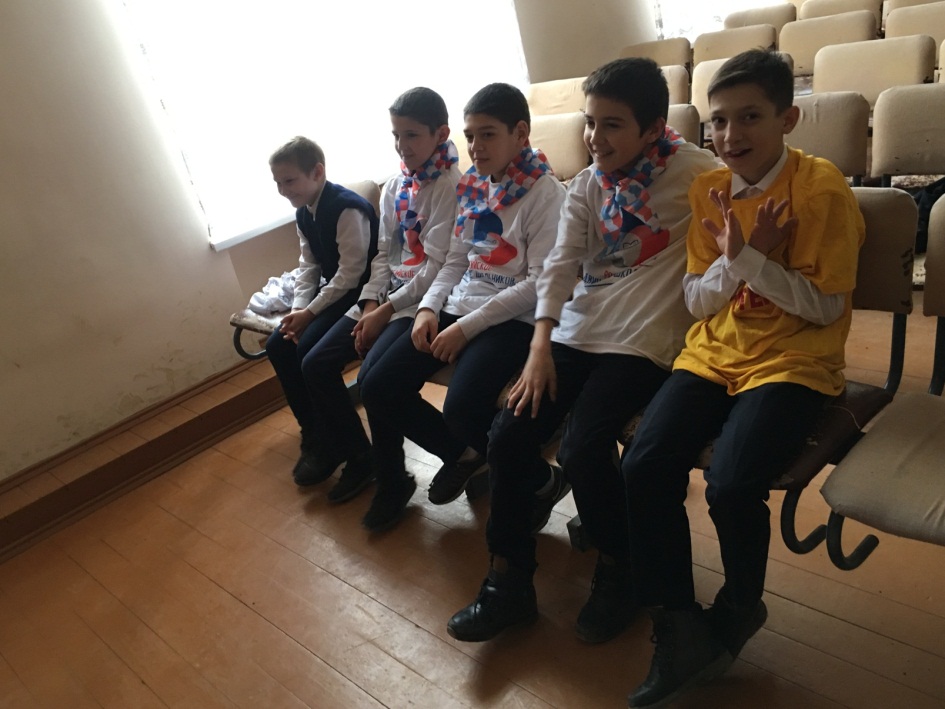 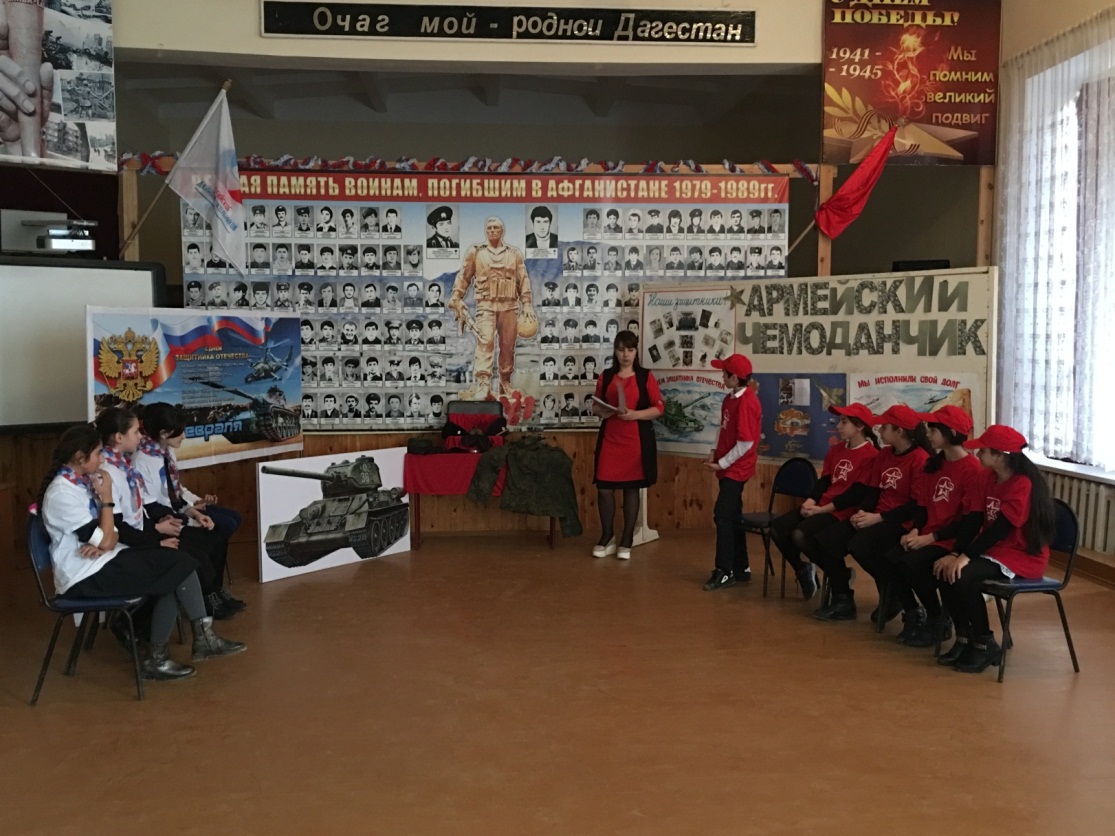 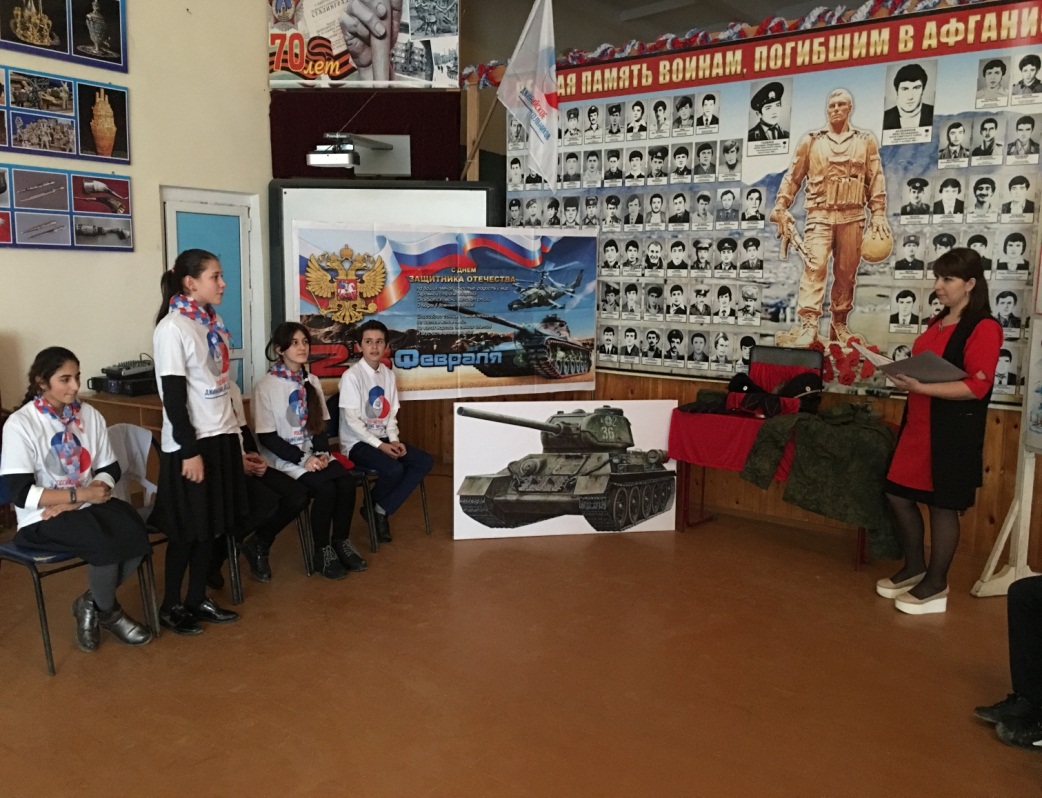 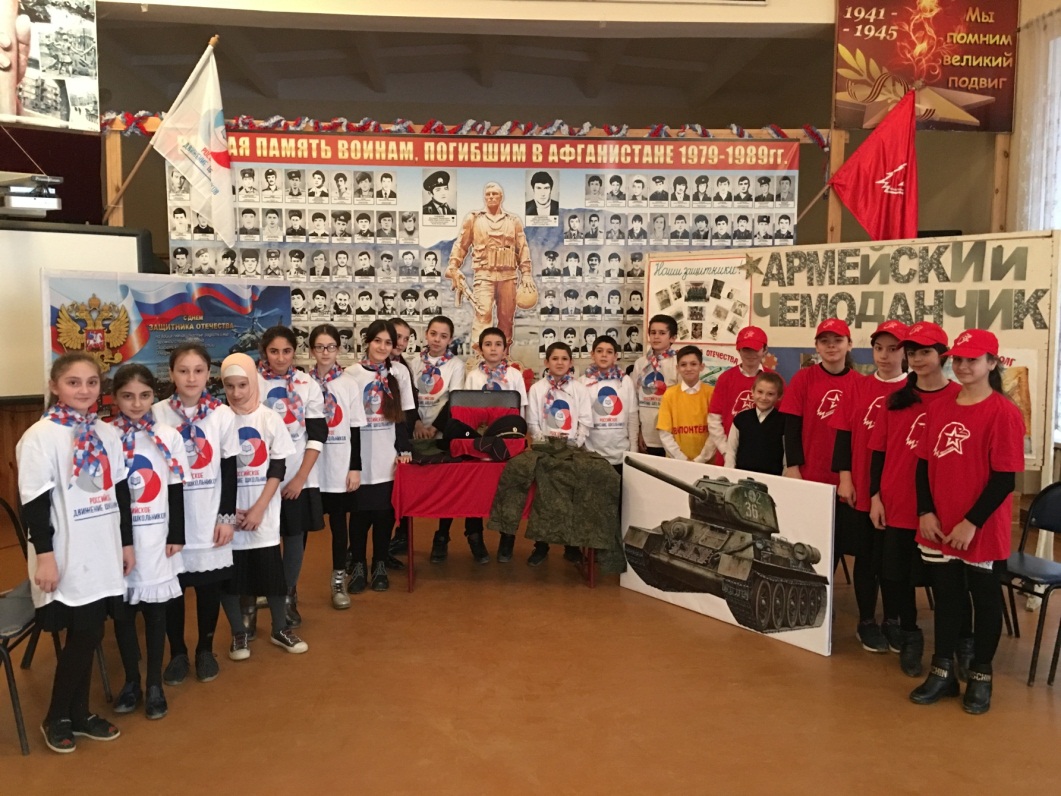 